Publicado en Madrid el 08/03/2019 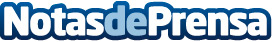 El 11% de los puestos de máxima responsabilidad en las Proptech están ocupados por mujeres, según TikoSolo 22 mujeres ocupan puestos de alta responsabilidad en las más de 200 empresas Proptech españolas.	El vertical del Software Informático es el único que está liderado al 100% por hombres. Ana Villanueva, CEO de Tiko, es una de las pocas mujeres que dirigen una compañía Proptech de Inversión InmobiliariaDatos de contacto:AutorNota de prensa publicada en: https://www.notasdeprensa.es/el-11-de-los-puestos-de-maxima-responsabilidad Categorias: Inmobiliaria Sociedad Emprendedores Recursos humanos http://www.notasdeprensa.es